О внесении изменений в постановление администрации города Канска от 15.03.2016 №201 В связи с сокращением количества территориальных нештатных формирований по обеспечению выполнения мероприятий гражданской обороны,в соответствии с частью 2 статьи 8 Федерального закона от 12 февраля 1998 № 28-ФЗ «О гражданской обороне», приказом МЧС России от 18.12.2014 № 701«Об утверждении Типового порядка создания нештатных формирований по обеспечению выполнения мероприятий по гражданской обороне», руководствуясь статьями 30, 35 Устава города Канска, ПОСТАНОВЛЯЮ:Внести в постановление администрации г. Канска от 15.03.2016 № 201 «О создании нештатных формирований по обеспечению выполнения мероприятий по гражданской обороне в городе Канске» (далее – Постановление) следующие изменения:В приложении № 3 к Постановлению:В таблице строки 6. «Группа охраны общественного порядка»,и8. «Станции специальной обработки одежды» - исключить;Подпункты 3.6. и 3.8. пункта 3 – исключить.В приложении № 4 к Постановлению:Схемы «Команда охраны общественного порядка» и «Пункт специальной обработки одежды» - исключить.Ведущему специалисту Отдела культуры администрации города Канска А.В. Назаровой опубликовать данное постановление в газете «Канский вестник» и разместить на официальном сайте муниципального образования город Канск.Контроль за выполнением настоящего постановления возложить на первого заместителя Главы города по вопросам жизнеобеспечения П.Н. Иванца.Постановление вступает в силу со дня опубликования.Глава города Канска                                                                                   Н.Н. Качан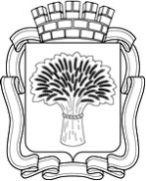 Российская ФедерацияАдминистрация города Канска
Красноярского краяПОСТАНОВЛЕНИЕРоссийская ФедерацияАдминистрация города Канска
Красноярского краяПОСТАНОВЛЕНИЕРоссийская ФедерацияАдминистрация города Канска
Красноярского краяПОСТАНОВЛЕНИЕРоссийская ФедерацияАдминистрация города Канска
Красноярского краяПОСТАНОВЛЕНИЕ04.05.2017 г.№427